附件《投标真实性承诺书》内蒙古电力集团蒙电控股有限责任公司：我公司参与贵公司组织招标的                   （项目名称），我公司承诺所提交的投标文件表述、报名待审查材料、投标文件内容是真实有效的。如有不实，则违反“诚实信用”原则，我公司承担由此引发的所有责任。法定代表人资格证明（适用于无代理人的情况）企业（投标人）名称：单位性质：地    址：成立时间：       年   月   日经营期限：姓名：                     性别：年龄：                     职务：系                             的法定代表人。特此证明。法定代表人：                 （签字/签章）投标人：                    （加盖单位公章）        年      月      日法人代表授权委托书（适用于有委托代理人的情况）本人         （姓名）系         （投标人名称）的法定代表人（单位负责人），现委托      （姓名）为我方代理人。代理人根据授权，以我方名义签署、澄清、说明、补正、递交、撤回、修改             （项目名称）           (项目编号)(XXX标段)报名资料、投标文件、签订合同和处理有关事宜，其法律后果由我方承担。委托期限：                 。（可参考：自本委托书签署之日起至投标文件有效期满）代理人无转委托权。                                                        附：法定代表人身份证复印件。附：委托代理人身份证复印件。投标人：                              （盖章）法定代表人（单位负责人）：             （签字或签章）身份证号码：                              委托代理人：                              （签字）身份证号码：                              联 系 方式：                               年   月   日1：国家企业信用信息公示系统查询方式1、登录“国家企业信用信息公示系统”网站地址：http://www.gsxt.gov.cn/index.html，在查询窗口输入企业名称，点击查询。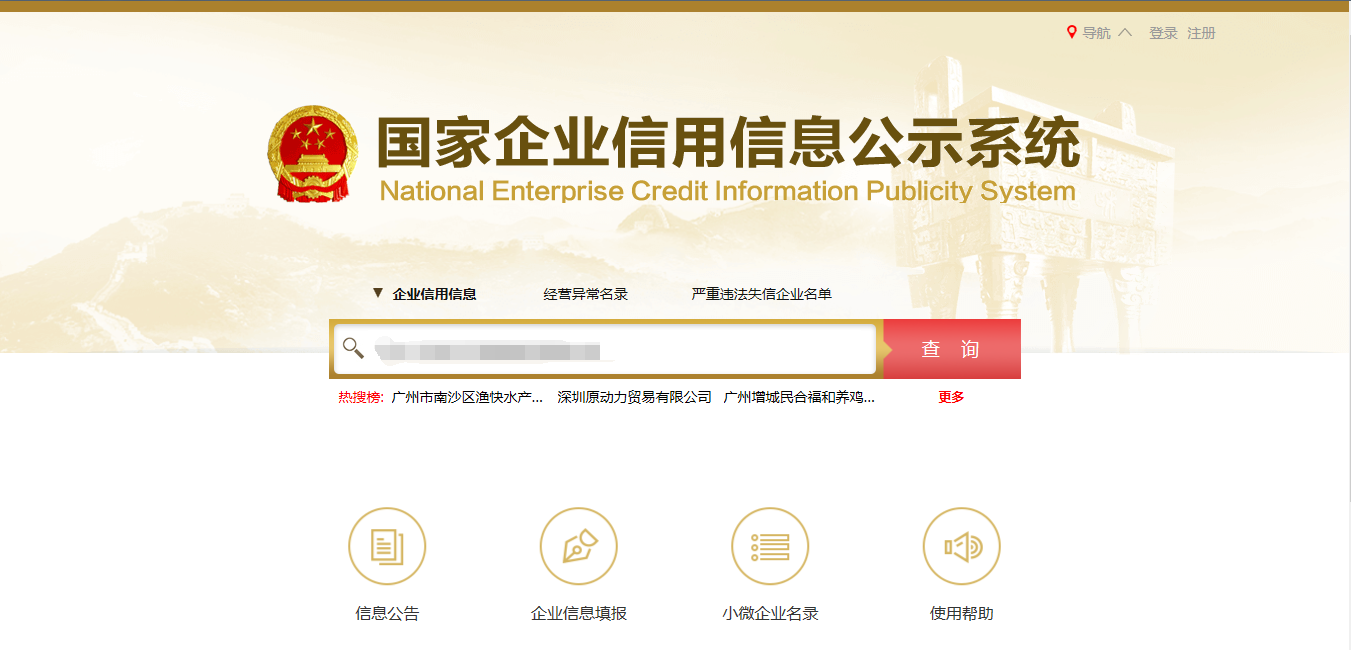 2、点击进入企业界面。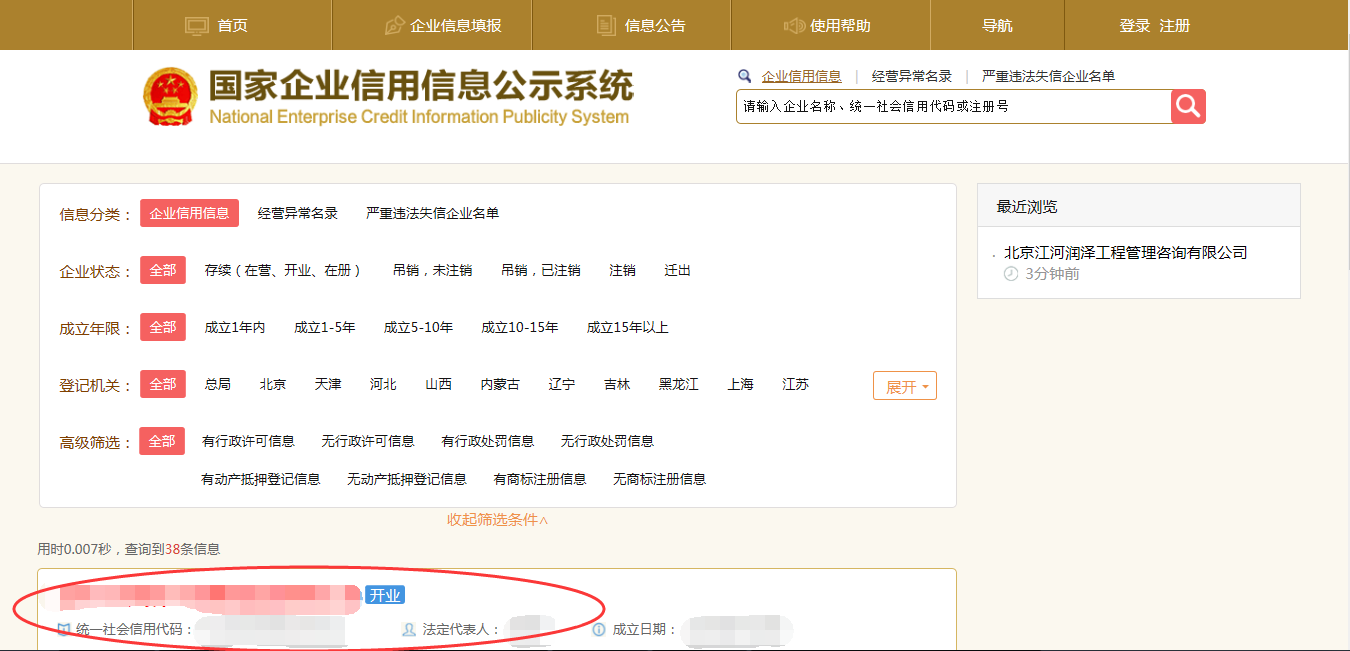 点击“列入严重违法失信企业名单（黑名单）信息”，查询后截图。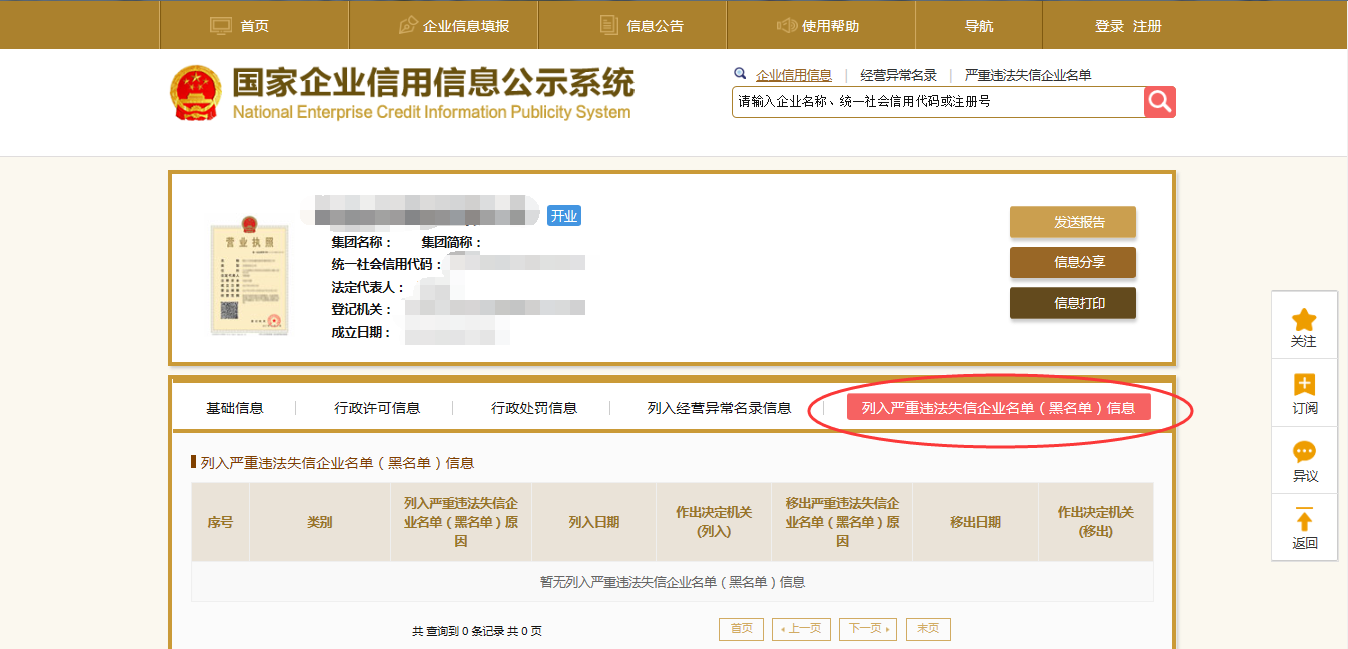 2：信用中国查询方式1、国家信息中心主办“信用中国”网站地址：http://www.creditchina.gov.cn打开网页后，点击“信用服务”。2、在以下页面中点击“失信被执行人”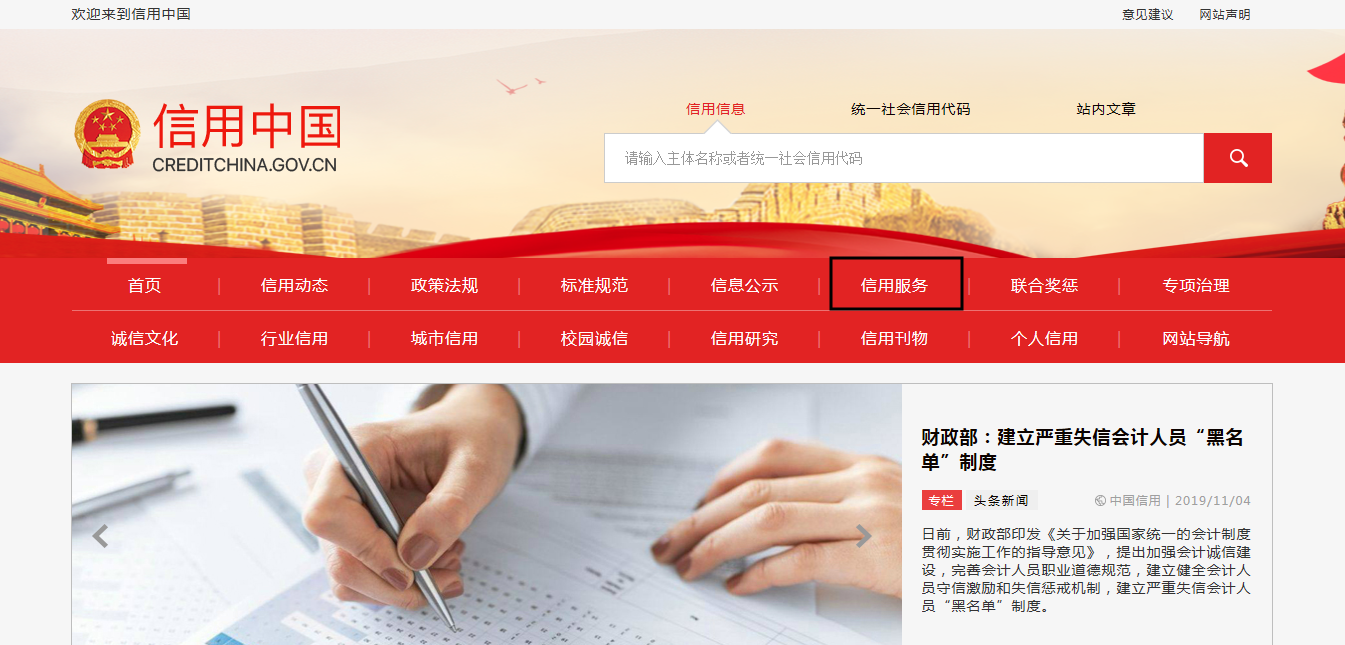 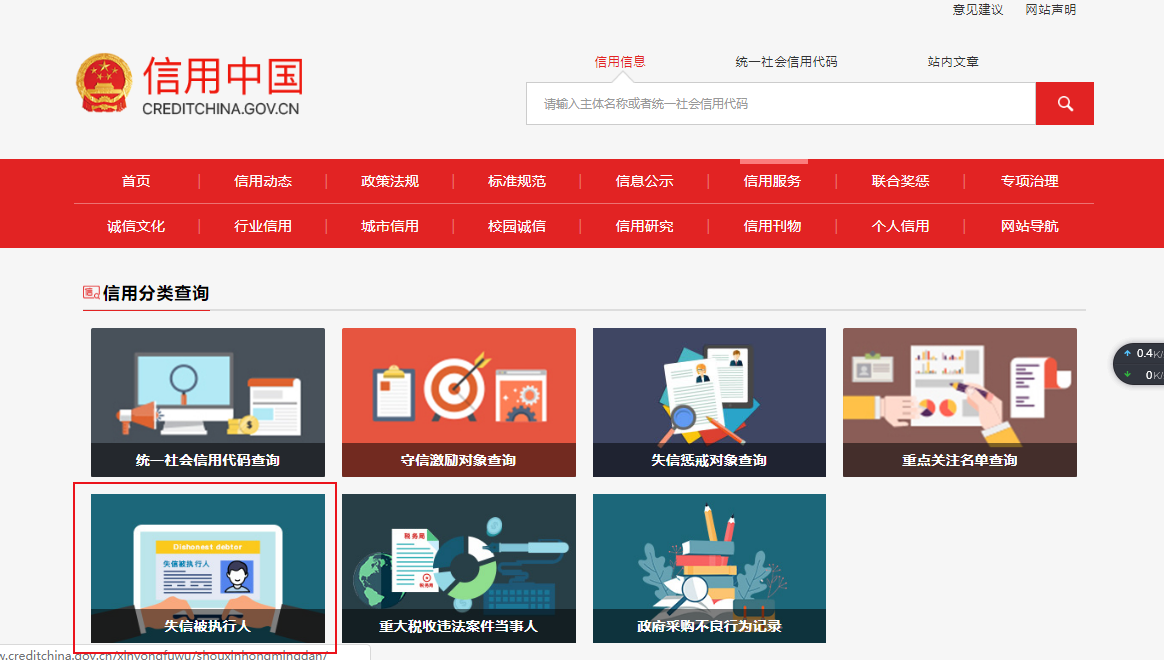 3、在弹出窗口进入链接网站，在查询窗口输入查询企业名称，将查询结果截图。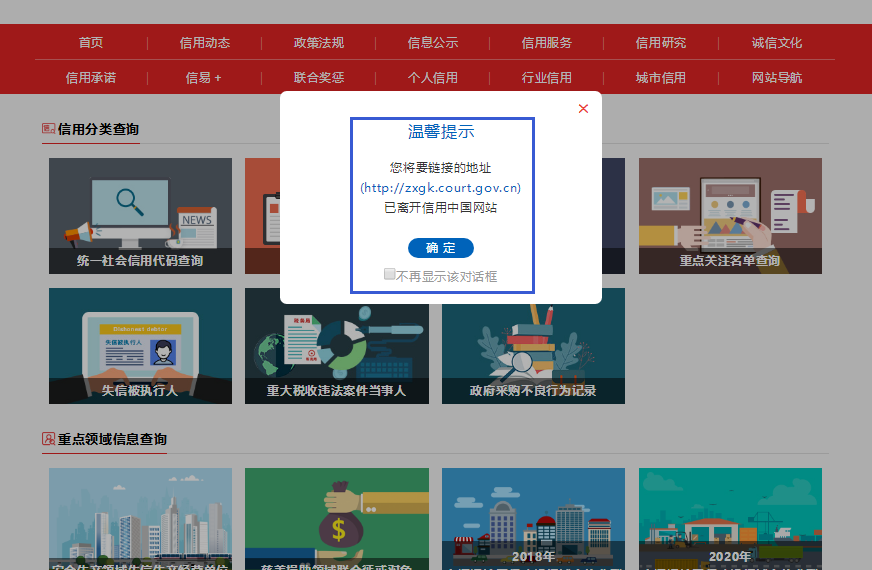 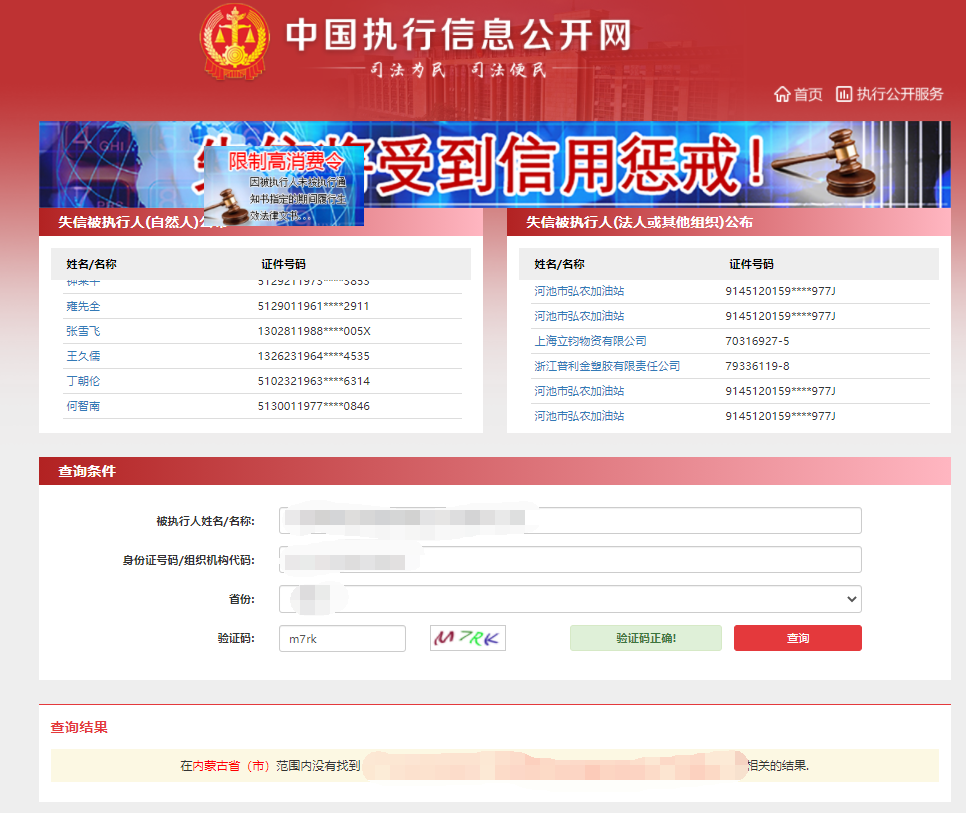 3：中国裁判文书网查询方式1、投标人查询（1）打开“中国裁判文书网”网站（http://wenshu.court.gov.cn/），点击高级检索；（2）在全文检索中输入“行贿罪”，并选择“全文”；（3）在“当事人”处输入投标人全称；（4）在裁判日期选择2019年01月01日至“投标截止时间”，点击检索；（5）截取成功截图如下（须截取到左上角的时间）。二、企业法定代表人查询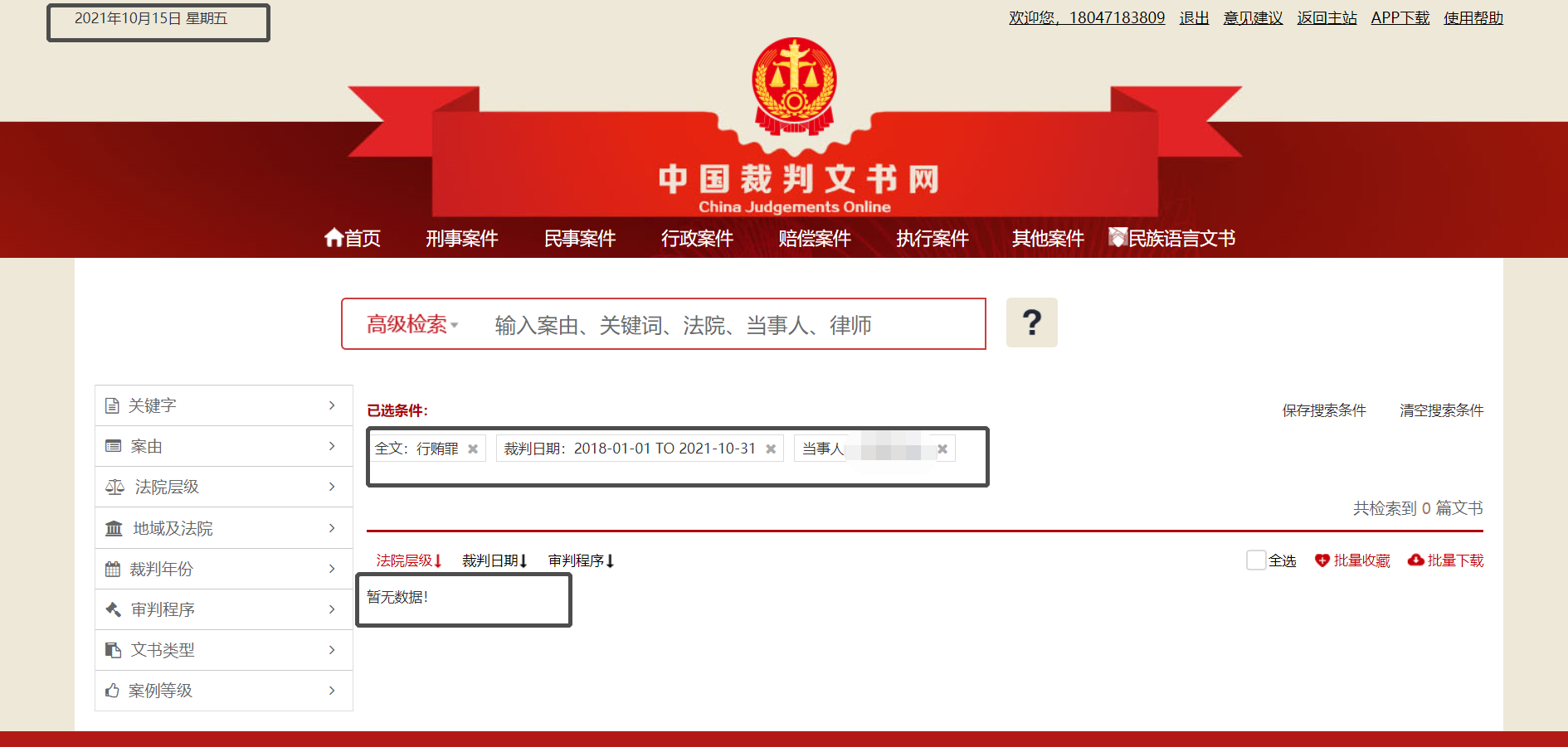 （1）打开“中国裁判文书网”网站（http://wenshu.court.gov.cn/），点击高级检索；（2）在全文检索中输入“行贿罪”，并选择“全文”，在“当事人”处输入企业法定代表人姓名；（3）在裁判日期选择2019年01月01日至“投标截止时间”，点击检索；（4）然后点击保存搜索条件；再次点击高级检索，在全文检索中输入投标人全称，并选择“全文”，点击检索；（5）截取成功截图如下（须截取到左上角的时间）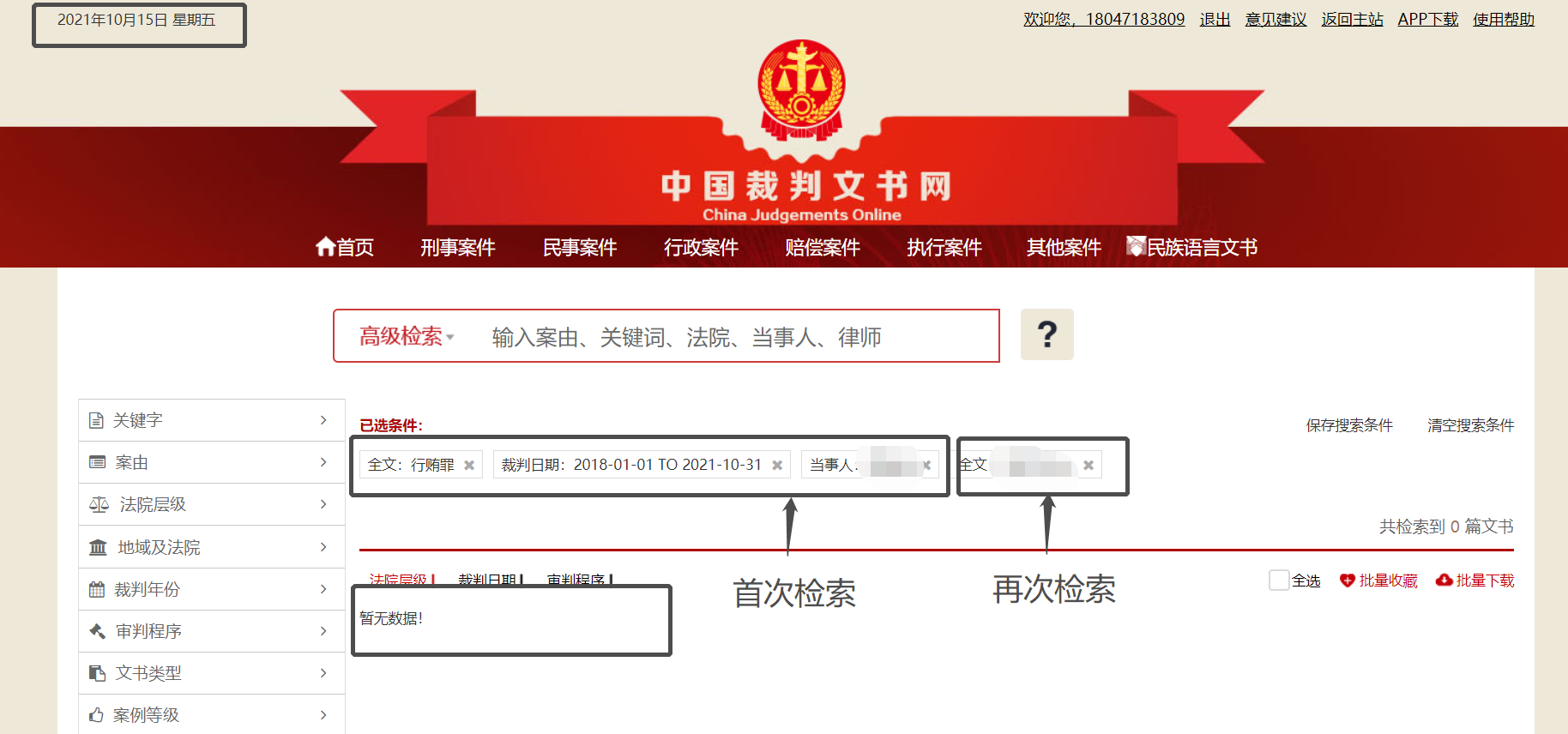 异议书致： 我公司依法参与了贵公司（局）于        年      月      日组织的项目名称为                         ，采购编号为：                 ，标段名称(标段号)：                 的采购活动，该项目目前正处于：                     。现我公司对                       提出异议。一、被异议人.......                                                               .......  。二、异议事项.......                                                               .......  。三、请求及主张                                                                   .......                                                               .......  。四、法律依据、线索及相关材料                                      .......                                                               .......  。五、真实性承诺                                                          .......                                                               .......  。                                                               异议人：                                                           联系电话：                                                     联系地址：             附件：1.异议授权书2.营业执照复印件（加盖公章）投 标 人：                      （盖单位章）法定代表人或其委托代理人：          （签字）地址：                                      电话：                          年        月        日法定代表人居民身份证复印件照片页法定代表人居民身份证复印件国徽页